OBOJI SLIKU KOJA PRIKAZUJE ČIST OKOLIŠ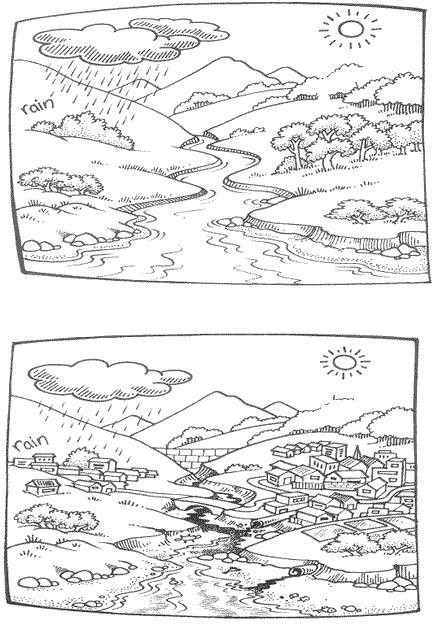 